Příloha č.: 2 k materiálu č.: 9/9Počet stran přílohy: 11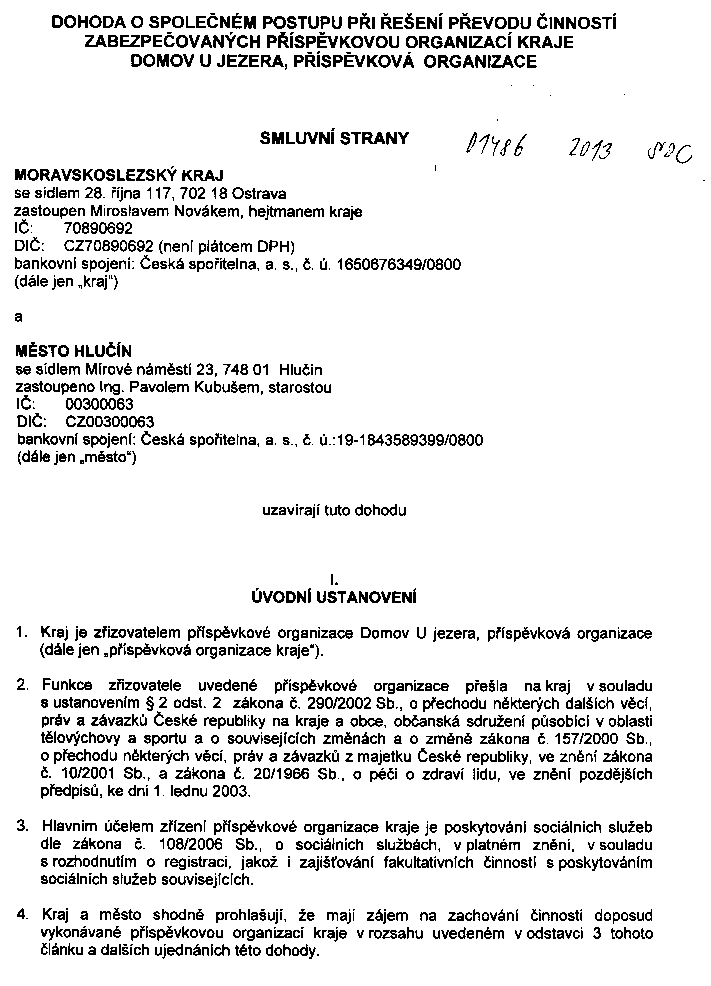 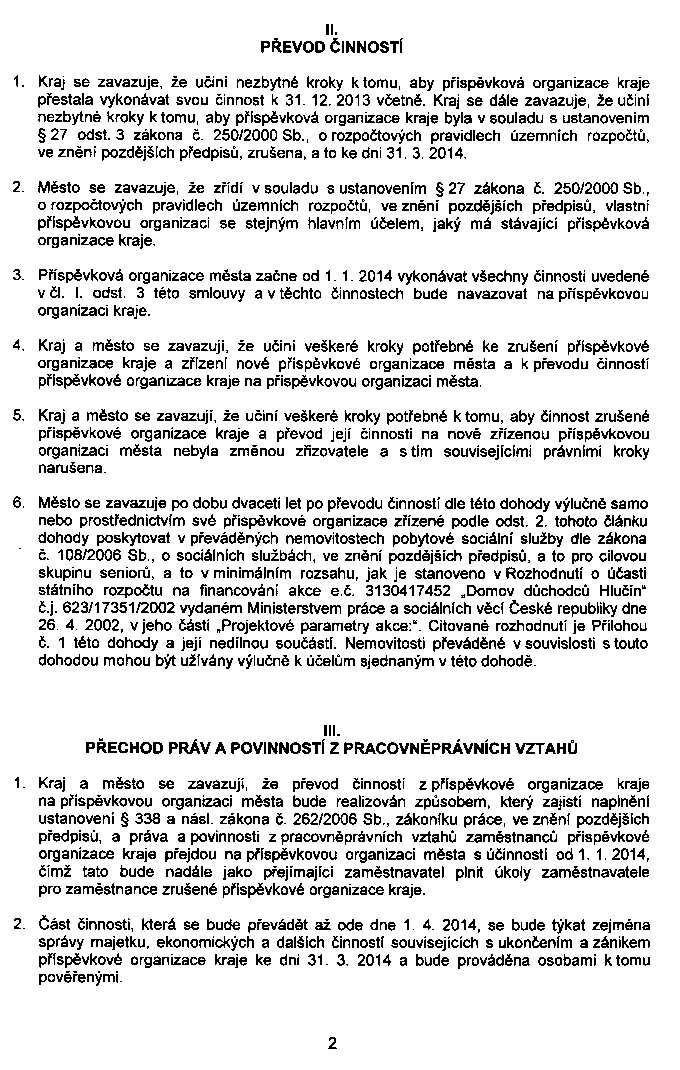 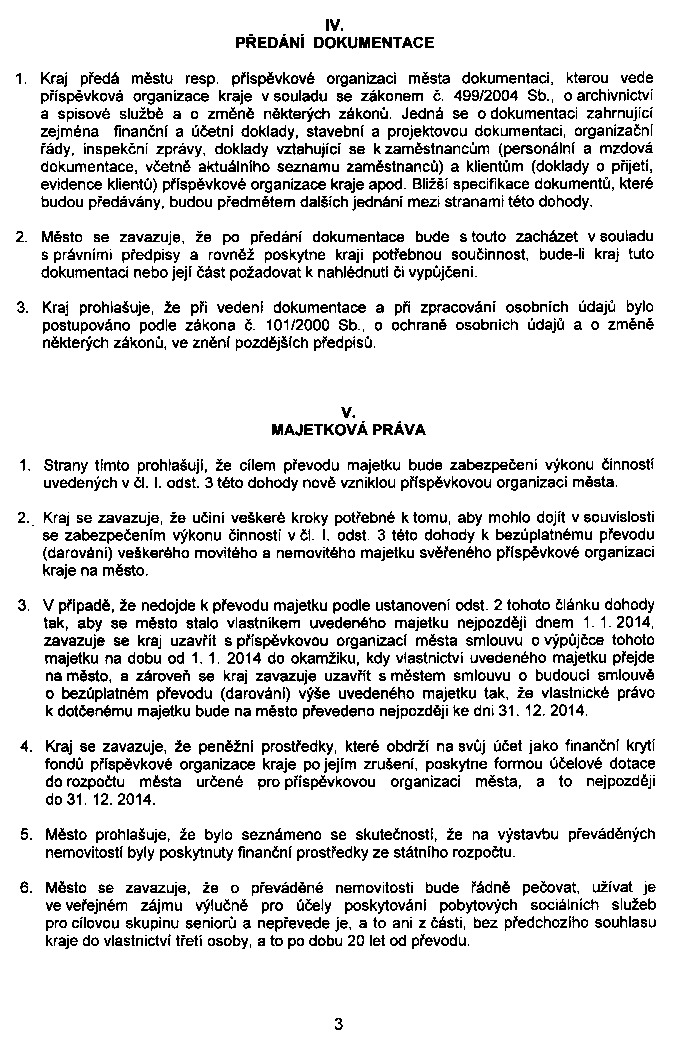 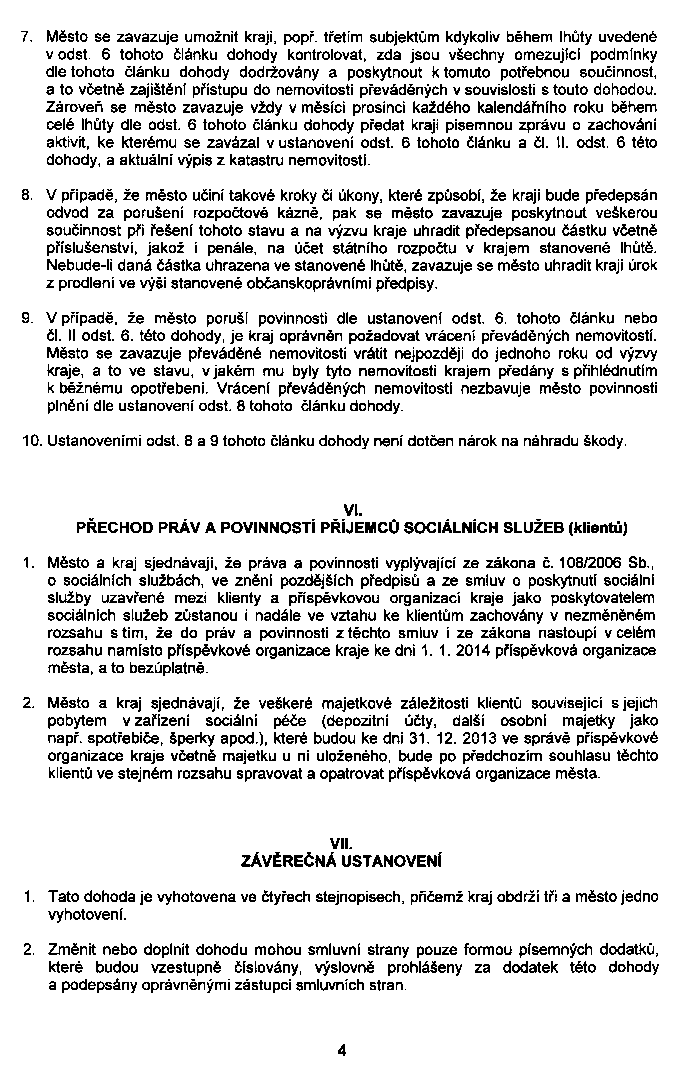 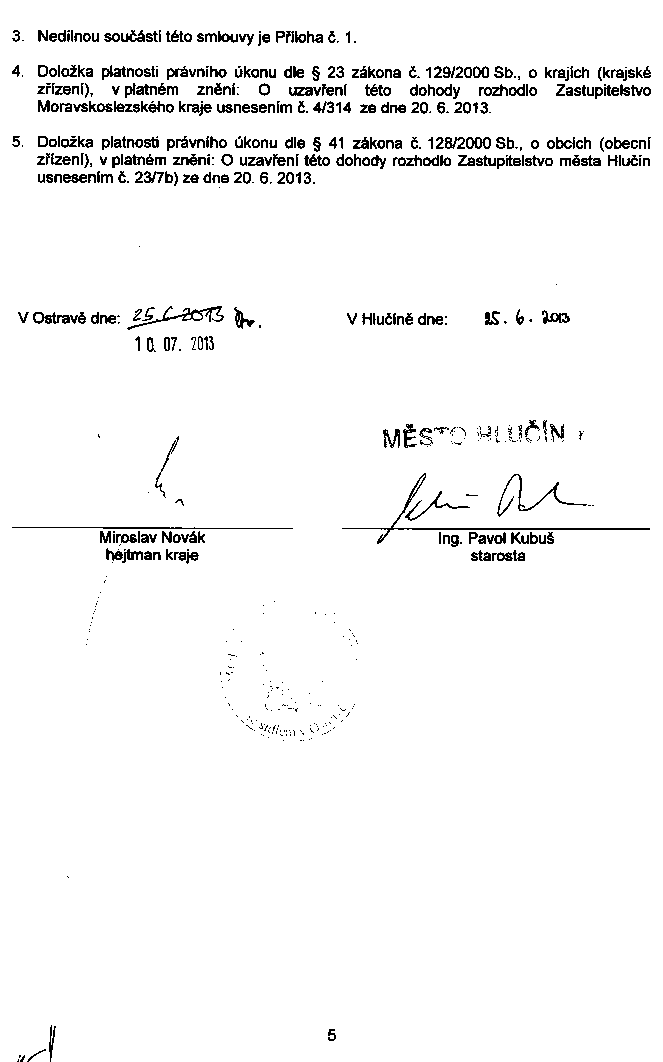 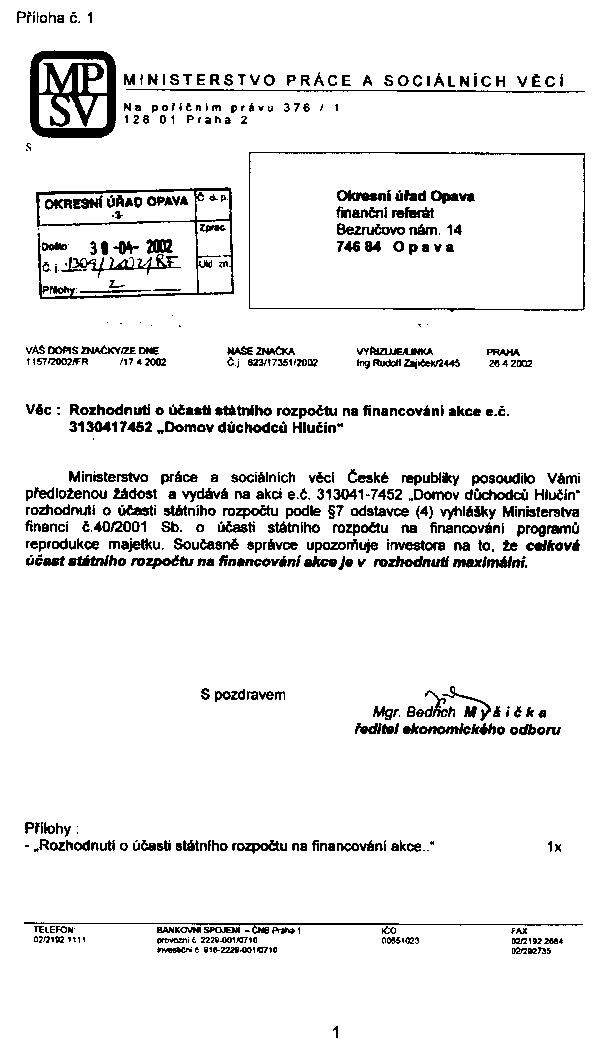 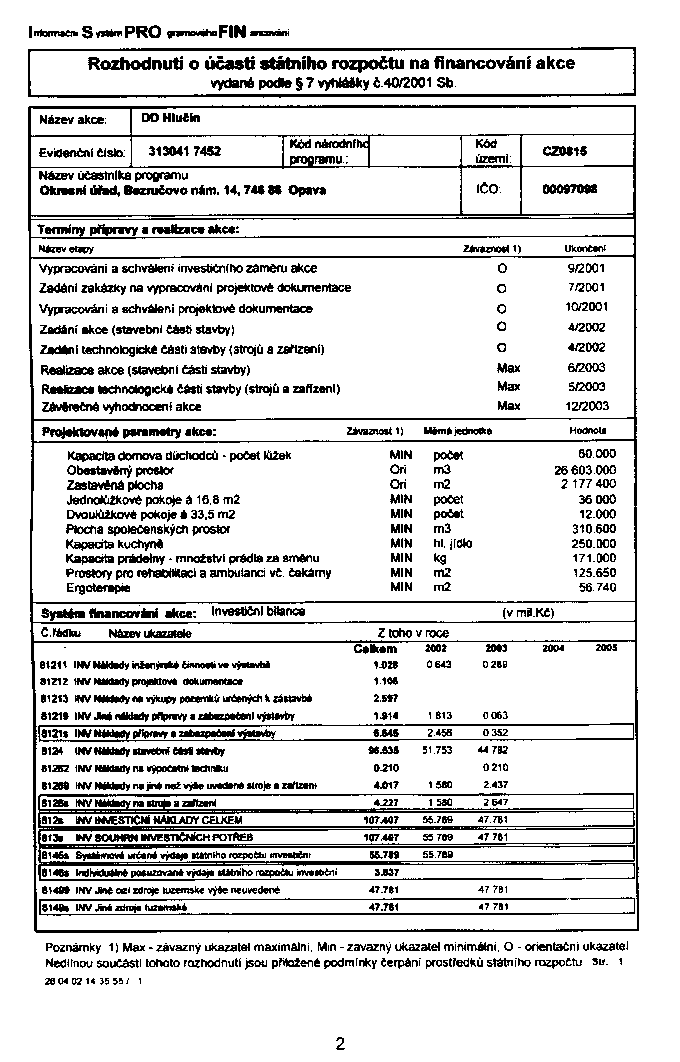 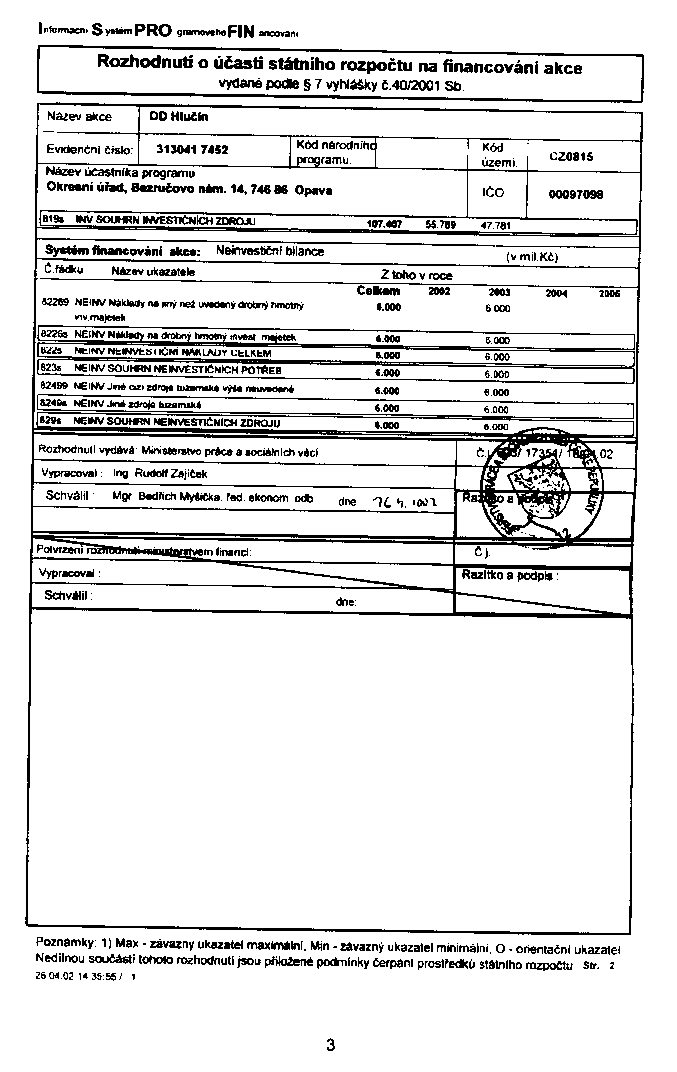 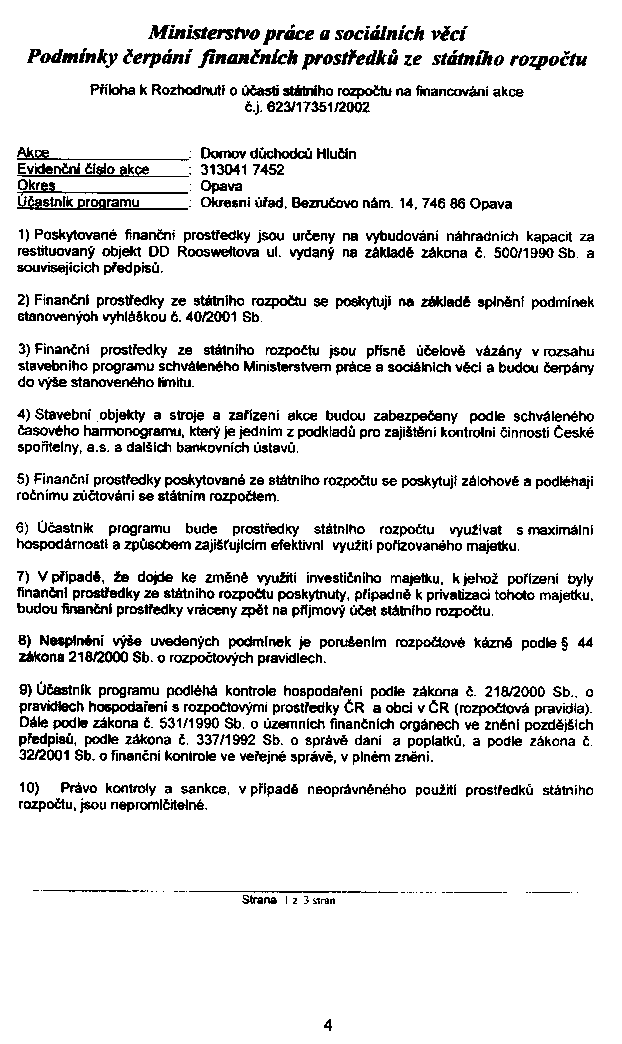 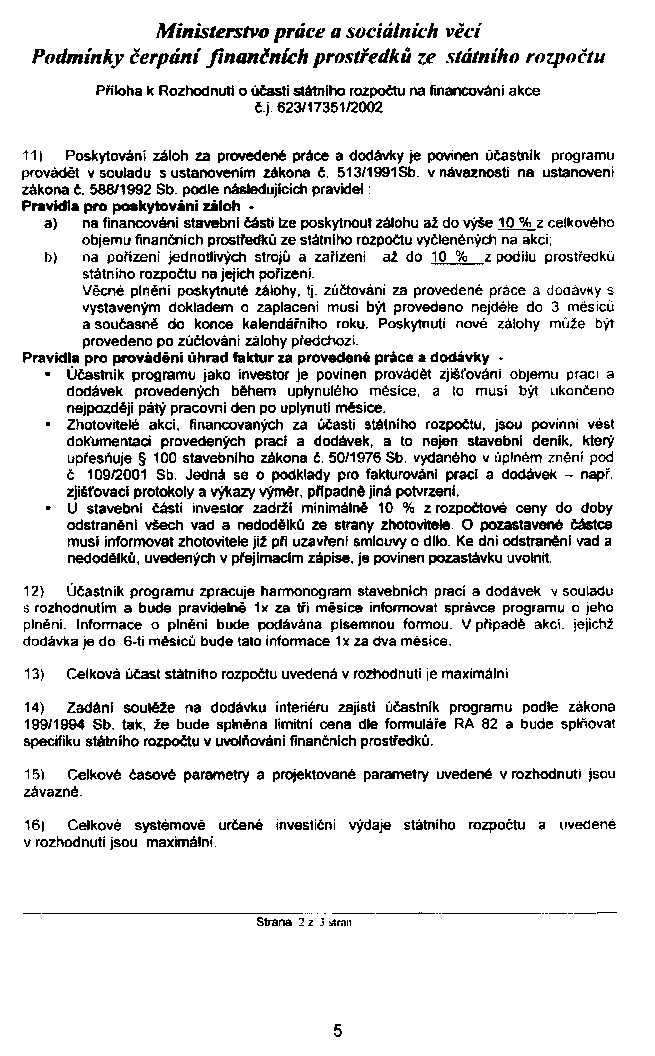 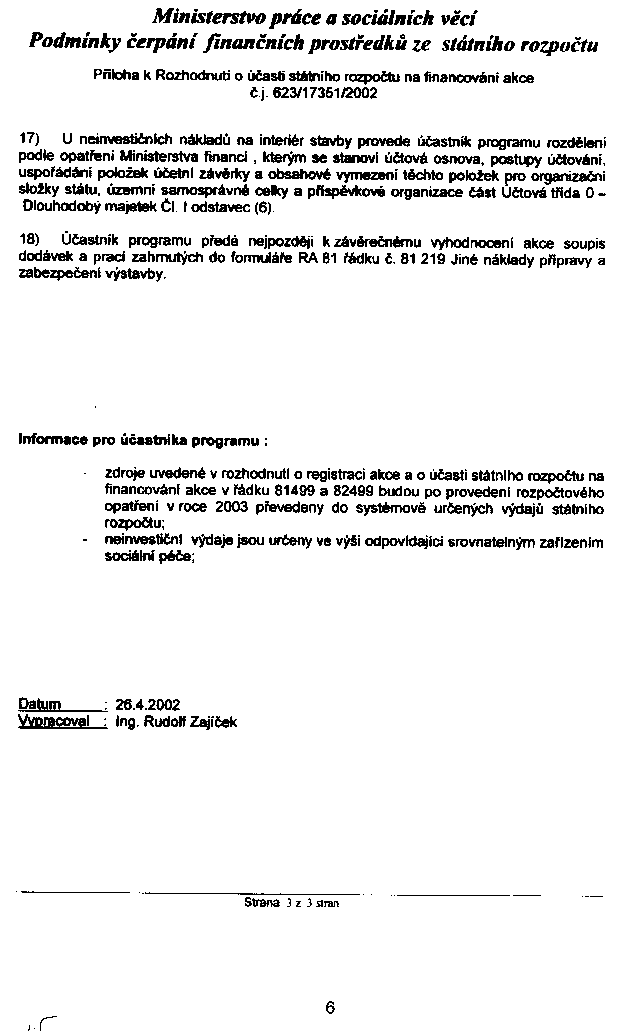 